Ремонт квартир в МагнитогорскеСреди бытовых услуг одна из наиболее востребованных – ремонт. Его приходится делать в новых квартирах. Их зачастую сдают в эксплуатацию в состоянии, не предполагающем возможность немедленного использования. А периодически в ремонте нуждаются любые квартиры, дома, офисные помещения. Какие его виды существуют? Кому доверить своё жилище? Как выбрать ремонтную компанию в Магнитогорске? Виды ремонтаНачнём поэтапно отвечать на все поставленные выше вопросы. Отметим существование нескольких основных видов ремонта. Отличает их друг от друга количество и объём проводимых работ. Ну и, естественно, они различаются своей стоимостью. Какой из них выбрать? Для того, чтобы ответить на этот вопрос, нужно разобраться во всех нюансах проблемы. Именно этим мы и займёмся. Косметический ремонт в МагнитогорскеЭто самая простая и малобюджетная возможность улучшения эксплуатационных качеств зданий и помещений любого назначения. Как правило, такой ремонт сводится к замене отделочных материалов: обоев, напольных покрытий. В его ходе белят потолки, красят рамы окон, меняют плинтусы. По сути, речь идёт о «смене декораций», освежении внешнего вида жилища. Иногда меняют сантехническое оборудование. Проведение обозначенного вида ремонта предполагает:демонтаж;шпаклёвку и окрашивание потолков;шпаклёвку стен, оклеивание их с использованием обоев;замену напольных покрытий;окрашивание отопительных труб;шпаклёвку и окрашивание оконных откосов;ремонт или замену фурнитуры в санузлах;укладку напольной плитки в санузлах, на кухнях.Обычно перечисленные работы выполняются быстро, а потому их можно запланировать на очередной отпуск. Тогда можно всей семьёй выехать, к примеру, на дачу или куда-то к морю, доверив жилище профессионалам. Капитальный ремонт в МагнитогорскеЭто совокупность сложных, более продолжительных, а потому и дорогостоящих работ. В их процессе осуществляется замена основных конструкций, устаревших водопроводных, канализационных коммуникаций, электропроводки. Не стоит надеяться на собственные силы. Такой ремонт следует доверять опытным специалистам. Они должны обладать соответствующими образованием, знаниями, умениями и навыками. Обсуждаемая разновидность ремонта подразумевает проведение целого ряда работ. Помимо уже перечисленных технологических процедур при проведении косметического ремонта, речь идёт о (об): стяжке полов;замене межкомнатных дверей;установке реечных потолков в санузлах;установке новых электрических приборов и проводки;масштабной замене, перестановке такого сантехнического оборудования, как унитазы, ванны, раковины, полотенцесушители. Ремонт обсуждаемой разновидности производится с периодичностью раз в 15-20 лет. Впрочем, это не исключает необходимости регулярного проведения косметических работ. Ремонт квартир в Магнитогорске: евроремонтДанный термин появился в нашей стране относительно недавно – в девяностые годы ХХ века. Речь ведётся о комплексе высококачественных ремонтных работ, в ходе которых используются импортные отделочные материалы. А также передовые европейские строительные технологии. Проведение указанной разновидности ремонта предполагает соблюдение самых современных тенденций в отделочных работах.Так, к примеру, применяются модульные системы, многоуровневые потолки, разные подсветки, декоративные покрытия. Особое внимание уделяется качеству отделки, в частности, все поверхности должны быть идеально ровными и гладкими. Такой ремонт под силу только истинным профессионалам. Перечень работ, помимо обозначенных при обсуждении капитального ремонта, включает целый ряд мероприятий, связанных с (со):улучшенным оштукатуриванием, шпаклёвкой, покраской в 3 слоя потолков;установкой потолочных плинтусов;заменой отопительной системы;укладкой паркетного напольного покрытия;штукатуркой проёмов;укладкой напольной плитки в таких помещениях как коридоры, кухни, санузлы;заменой всех дверей;обустройством тёплых полов;установкой устройств для фильтрации воды.Проводя евроремонт, компании самостоятельно закупают стройматериалы. Дизайнерский ремонтУслуги ремонта квартир включают в себя такую его разновидность, как дизайнерский. По сути, это тот же евроремонт, к проведению которого привлечён дизайнер. Особенности данного вида ремонта обусловлены его результатами:практичностью и благоустроенностью помещений;выполнением всех желаний заказчиков;полным соответствием отремонтированных помещений вкусовым пристрастиям всех членов семьи клиента;безопасностью и высоким качеством использованных стройматериалов;сохранением определённого стиля во всех интерьерных элементах.  Список работ, в сравнении прочими видами ремонта, дополнен:сложными перепланировками, зонированием;применением венецианской штукатурки;установкой натяжных потолочных плёнок;облицовкой полов мозаичными и пробковыми покрытиями;оборудованием таких архитектурных элементов, как арки, ниши, оригинальные перегородки;покупкой и сборкой мебели.Дизайнер не только составляет проект, но и не забывает об авторском контроле за его реализацией. Элитный ремонтУслуги ремонта квартир включают в себя и ещё один его вид – элитный. Строго говоря, это разновидность дизайнерского ремонта. От предыдущего он отличается:сооружением двухуровневых полов;монтажом подиумов;оборудованием каминов;устройством бань разной «национальности»: традиционной	русской, финской сауны, турецкого хамама;установкой дверей, изготовленных из массивов ценных пород деревьев;использованием в отделке дорогостоящих, уникальных материалов;украшением помещений такими декоративными элементами, как лепнина, настенная ручная роспись, фрески.Для выполнения элитного ремонта приглашают высококвалифицированных отделочников. Они должны иметь весь необходимый инструментарий. А также обладать опытом и навыками работы с порой драгоценными материалами. Иногда к работе привлекают художников, скульпторов. Как выбрать компанию для ремонта квартир в Магнитогорске Для начала обсудим, какие возможности есть у человека, затеявшего ремонт?Можно рискнуть и отремонтировать жилище самостоятельно. Другой вопрос, каким будет результат. Есть все основания полагать, что плачевным, если, конечно, вы не являетесь дипломированным строителем-практиком. В противном случае, отремонтированная квартира будет выглядеть хуже прежнего. Деньги, силы и время будут затрачены напрасно. Второй вариант – частная бригада. Он тоже весьма рискован. Зачастую работники таких бригад, не являясь профессиональными строителями, не располагают достаточным опытом. Рассчитывать на качественный ремонт, по меньшей мере, легкомысленно. Строительная компания – оптимальный вариант. В таких фирмах обычно трудятся опытные профессионалы, предоставляющие гарантию на свою работу. Вы сможете заключить официальный договор, где будут чётко прописаны все условия. При необходимости этот документ позволит вам обратиться в суд. Критерии выбора ремонтной компанииОднако в Магнитогорске существует значительное число фирм, занимающихся ремонтом. Далее обсудим критерии их выбора, к числу которых относятся;длительный срок работы свидетельствует об успешности компании, иначе она бы просто «не выжила» в условиях конкурентной борьбы;наличие собственного интернет-ресурса, где можно ознакомиться с портфолио выполненных работ, с отзывами клиентов;готовность компании заключить официальный договор, в котором прописаны все условия сотрудничества, в том числе и сроки выполнения работ;своевременное составление сметы, что делается до заключения договора;возможность оплачивать работу поэтапно, что существенно снижает риск того, что вас обманут.Не соблазняйтесь предложениями компаний со слишком низкими расценками. Проведите мониторинг цен на аналогичные работы в Магнитогорске. Выбирайте компанию со средней стоимостью услуг.  ЗаключениеОпределяйтесь с видом ремонта, опираясь на полученные знания. Ищите строительную компанию, ориентируясь на рекомендованные критерии. Внимательно читайте отзывы других клиентов. Опросите родственников, друзей, коллег – возможно, кто-то из них располагает информацией об интересующей вас фирме. Такой осознанный подход позволит вам найти компанию, которая быстро и качественно отремонтирует квартиру.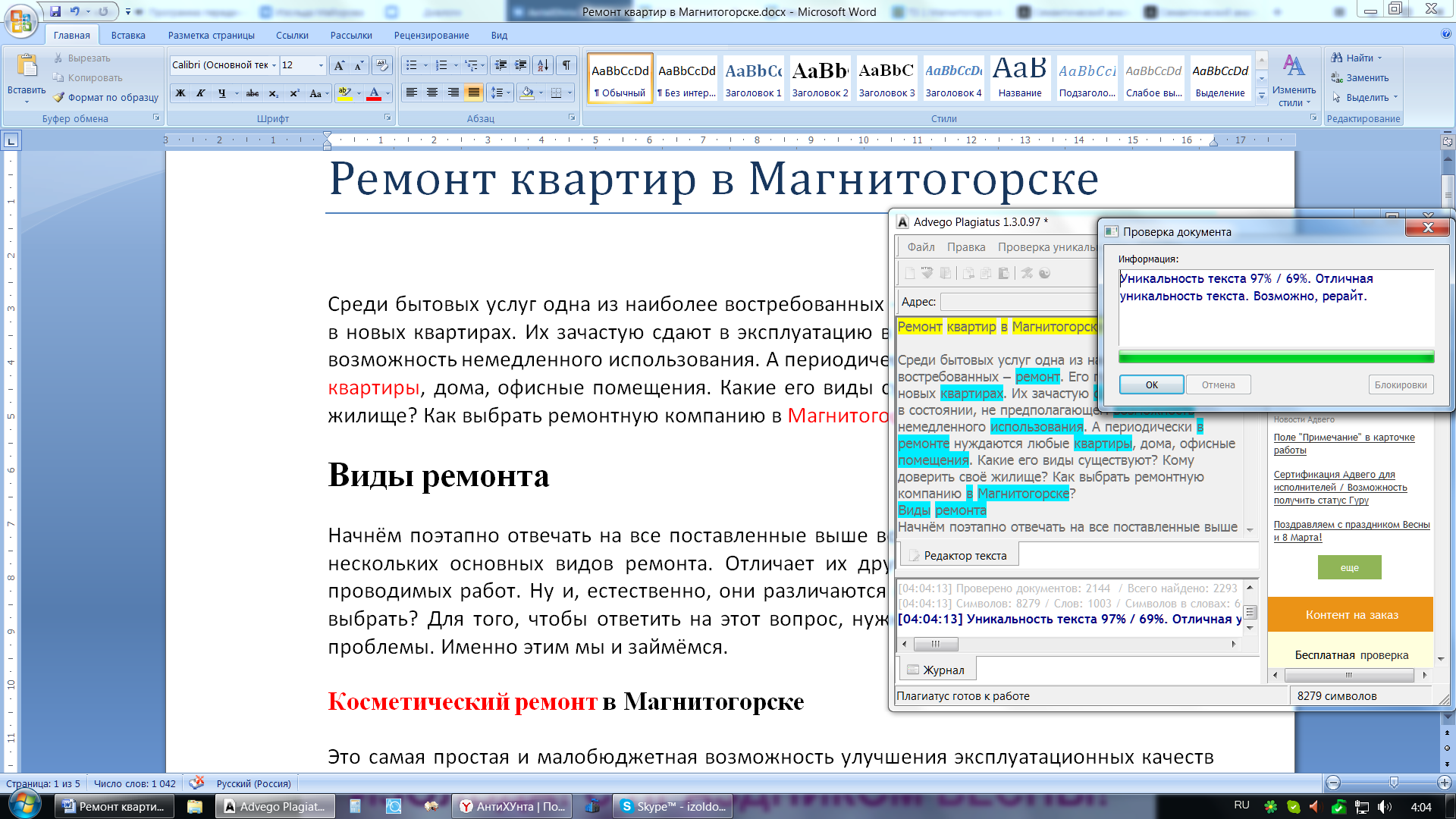 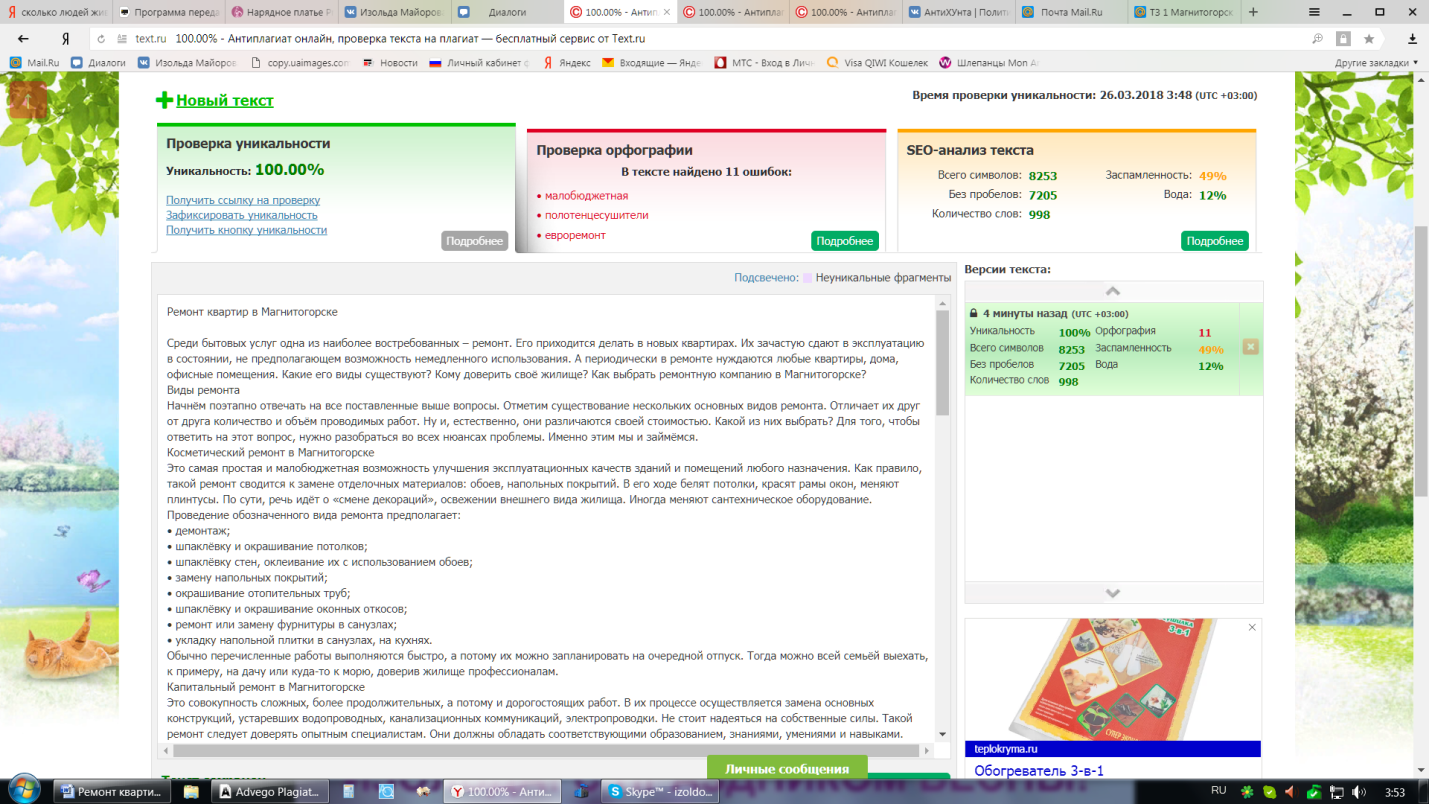 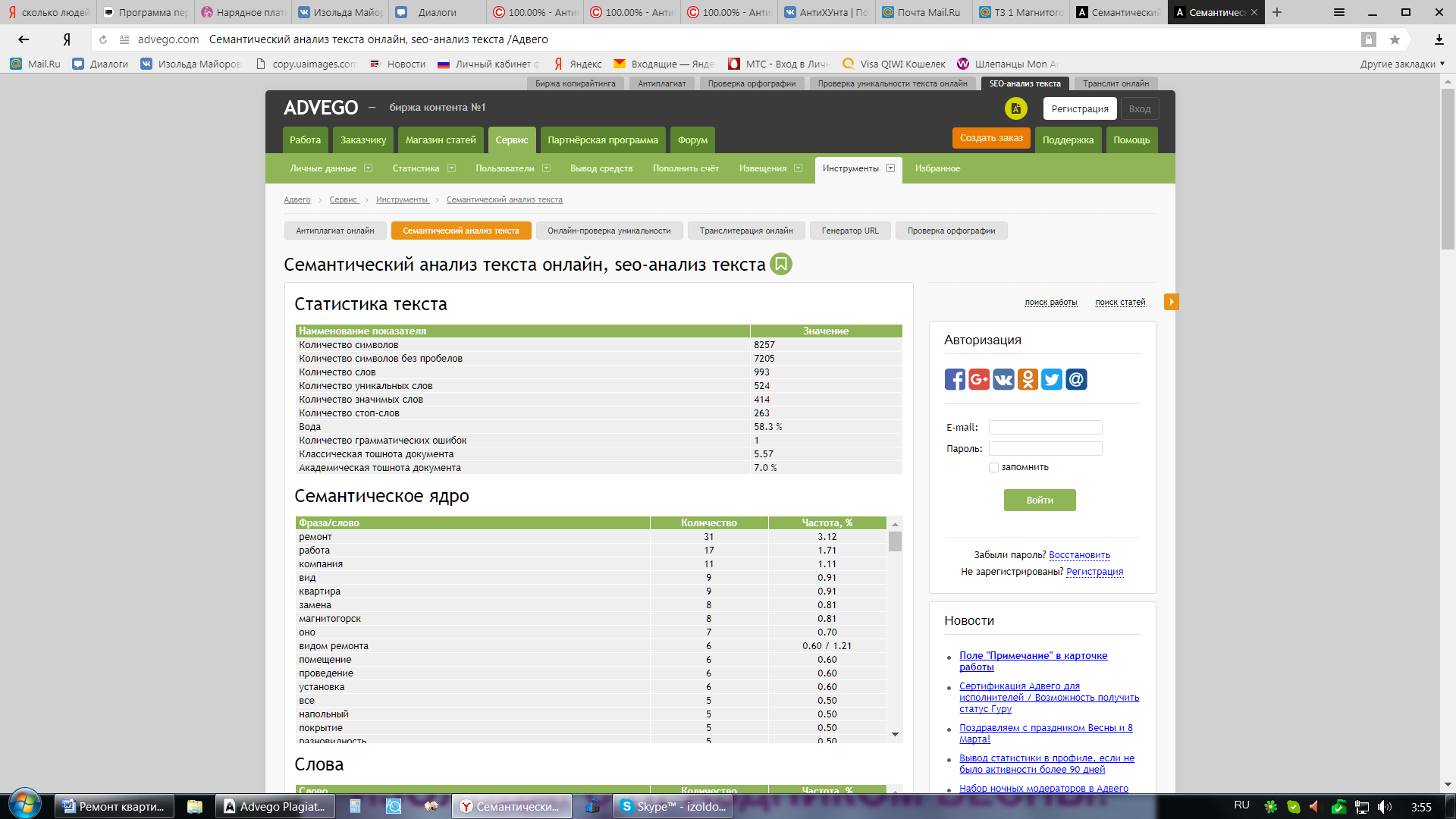 